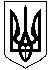 ГАЛИЦИНІВСЬКА СІЛЬСЬКА РАДАВІТОВСЬКОГО РАЙОНУ МИКОЛАЇВСЬКОЇ ОБЛАСТІР І Ш Е Н Н Я  Від  25  лютого  2021 року №24                                  VI сесія VIII скликання с. ГалициновеПро   затвердження  проекту землеустрою щодо відведення у власність земельної ділянки для будівництва та  обслуговування  житлового  будинку, господарських  будівель і  споруд (присадибна ділянка)         Відповідно  до пункту  34   статті  26   Закону  України  “ Про  місцеве  самоврядування  в  Україні ”,  статті 116,  пунктів 6-10 статті  118, статей 121, 186,  Земельного кодексу України, статті 13  Закону  України  “ Про  оцінку  земель ”,  та розглянувши  матеріали  постійної  комісії  сільської  ради  з питань земельних відносин та земельного кадастру, природокористування, планування території, охорони довкілля та екологічної безпеки, сільська  радаВИРІШИЛА:Затвердити проект землеустрою щодо встановлення (відновлення) меж земельної ділянки в натурі (на місцевості)  громадянину України Чуракову Кирилу Вікторовичу для будівництва та обслуговування житлового будинку, господарських будівель і споруд (присадибна ділянка), кадастровий номер  4823382600:02:000:1062  площею 0,1496 га, по вулиці Молодіжна,29, село Лимани Вітовського району  Миколаївської області.Затвердити проект землеустрою щодо встановлення (відновлення) меж земельної ділянки в натурі (на місцевості)  громадянину України Дудник Олександру Миколайовичу для будівництва та обслуговування житлового будинку, господарських будівель і споруд (присадибна ділянка), кадастровий номер  4823382600:01:020:0045  площею 0,1000 га, по вулиці Центральна,112, село Лимани Вітовського району  Миколаївської області.Передати у приватну власність    земельну    ділянку громадянину України Чуракову Кирилу Вікторовичу для будівництва та обслуговування житлового будинку, господарських будівель і споруд (присадибна ділянка), кадастровий номер  4823382600:02:000:1062  площею 0,1496 га, по вулиці Молодіжна,29, село Лимани Вітовського району  Миколаївської області.Передати у приватну власність    земельну    ділянку громадянину України Дудник Олександру Миколайовичу для будівництва та обслуговування житлового будинку, господарських будівель і споруд (присадибна ділянка), кадастровий номер  4823382600:01:020:0045  площею 0,1000 га, по вулиці Центральна,112, село Лимани Вітовського району  Миколаївської області.Контроль  за  виконанням  цього  рішення  покласти  на  постійну  комісію  сільської  ради  з питань земельних відносин та земельного кадастру, природокористування, планування території, охорони довкілля та екологічної безпеки.             Сільський голова                                І. НАЗАР